ČITAM SEBI, ČITAM TEBIOŠ Otona Ivekovića,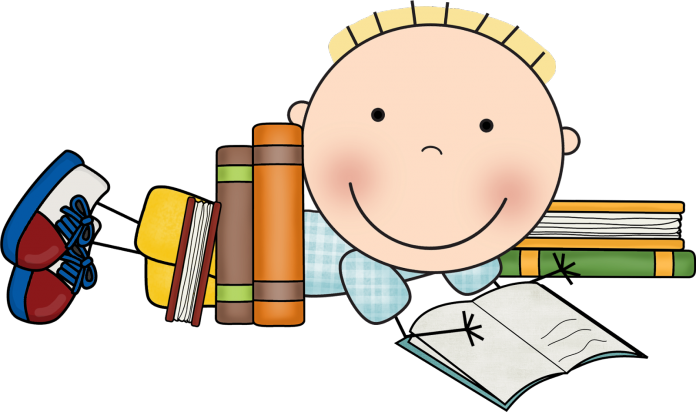                                                                    učenici 1.a razreda i učiteljica u PB-u                                                                                                                    Senija HorvatČITAM SEBI, ČITAM TEBIOŠ Otona Ivekovića,                                                                   učenici 1.a razreda i učiteljica u PB-u                                                                                                                    Senija HorvatČITAM SEBI, ČITAM TEBIOŠ Otona Ivekovića,                                                                   učenici 1.a razreda i učiteljica u PB-u                                                                                                                    Senija HorvatU 1.a razredu odabrali smo knjige čiji sadržaji opisuju problemske situacije djeteta u svakodnevnom životu. Kroz različite aktivnosti koje će se provoditi od rujna do lipnja, s učenicima će se govoriti o osjećajima, zdravlju, dječjim pravima, toleranciji, prihvaćanju različitosti, prevladavanju strahova.Ovo je naših 10 čitalačkih izazova:U 1.a razredu odabrali smo knjige čiji sadržaji opisuju problemske situacije djeteta u svakodnevnom životu. Kroz različite aktivnosti koje će se provoditi od rujna do lipnja, s učenicima će se govoriti o osjećajima, zdravlju, dječjim pravima, toleranciji, prihvaćanju različitosti, prevladavanju strahova.Ovo je naših 10 čitalačkih izazova:U 1.a razredu odabrali smo knjige čiji sadržaji opisuju problemske situacije djeteta u svakodnevnom životu. Kroz različite aktivnosti koje će se provoditi od rujna do lipnja, s učenicima će se govoriti o osjećajima, zdravlju, dječjim pravima, toleranciji, prihvaćanju različitosti, prevladavanju strahova.Ovo je naših 10 čitalačkih izazova:RUJAN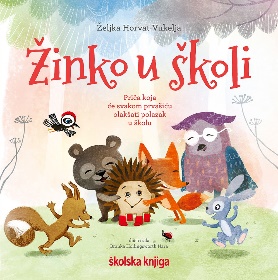 Željka Horvat-Vukelja: ŽINKO U ŠKOLILISTOPAD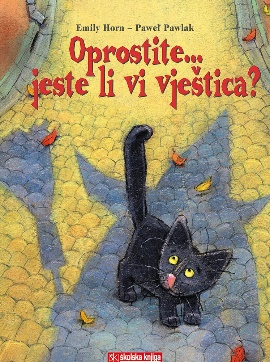 Emily Horn, Pawel Pawlak:OPROSTITE, JESTE LI VI VJEŠTICA?STUDENI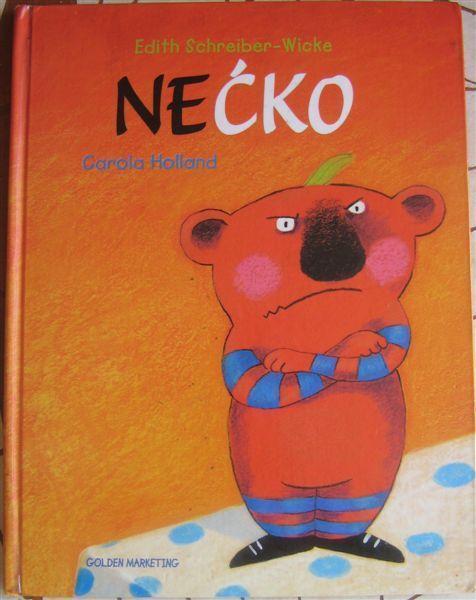 Edith Schreiber Wicke: NEĆKOPROSINAC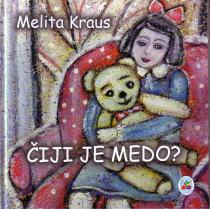 Melita Kraus: ČIJI JE MEDO?SIJEČANJ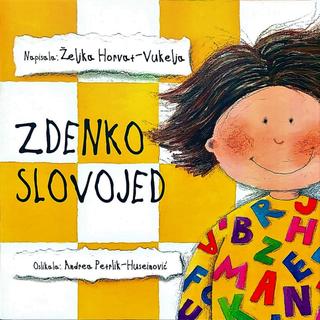 Željka Horvat-Vukelja: ZDENKO SLOVOJEDVELJAČA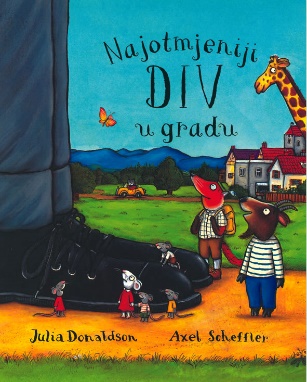 Julia Donaldson: Najotmjeniji div u graduOŽUJAK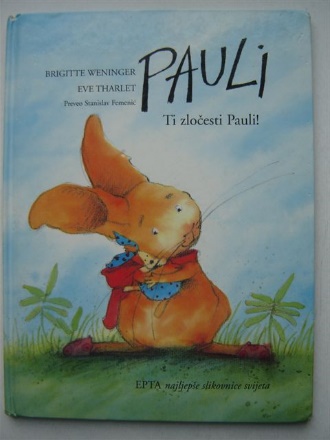 Brigitte Weninger: PauliTRAVANJ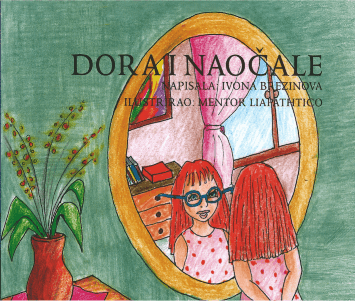 Ivona Brezinova: Dora i naočaleSVIBANJ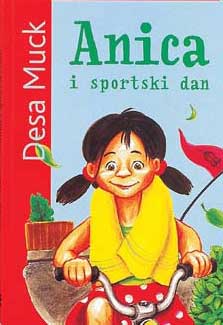 Desa Muck: Anica i sportski danLIPANJ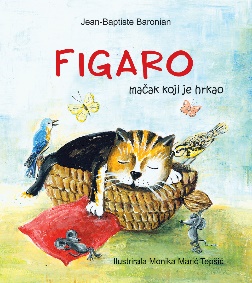 Jean-Baptiste Baronian: Figaro, mačak koji je hrkao